O B E C    P R A V O T I C E


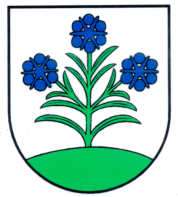 Obecný úrad956 35  Pravotice  44
Faktúry za mesiac  september 2016:P. č.DodávateľTextSuma v Eur1.LEVTEX Štefan Schúbert, LeviceLátka na oponu do javiska v KD Pravotice243,602.Borina Ekos, s.r.o., Livinské OpatovceZneškodnenie a vývoz odpadu 09/2016461,783.ZSE Energia, a.s., BratislavaOdber elektriny – verejné osvetlenie v obci 09/2016123,284.Slovak Telekom, a.s., BratislavaTelekomunikačné služby pevnej siete 09/201636,645.Slovenský plynárenský priemysel, a.s. BratislavaOdber zemného plynu -
PZ Pravotice 09/201620,006.Slovenský plynárenský priemysel, a.s. BratislavaOdber zemného plynu -
TJ Sokol Pravotice 09/201641,007.Slovenský plynárenský priemysel, a.s. BratislavaOdber zemného plynu -
OÚ Pravotice 09/2016220,008.ZSE Energia, a.s., BratislavaOdber elektriny – Obecný úrad, Dom smútku, TJ Sokol a PZ Pravotice153,919.SPORTIKA SK, s.r.o.Futbalové štulpne, brankárske futbalový dres, futbalové trenírky, ...165,4610.RVC TN, TrenčínPracovné stretnutie starostov a primátorov obcí a miest 170,0011. RVC TN, TrenčínOdborný seminár – Povinnosti obcí podľa zák. č. 79/2016 Z.z. o odpadoch a zmeny vo VZN o nakladaní s odpadmi od 01.01.20718,0012.RVC TN, TrenčínOdborný seminár –  Aplikácia nového zákona o finančnej kontrole a audite v praxi18,0013.Ivan Zajac, TrenčínRočná servisná prehliadka 2 ks kondenzačných kotlov160,0014.Dušan Kramár, Chocholná – VelčiceDodávka materiálu a prác na akciu „Rekonštrukcia strechy a výmena strešných žľabov a zvodov na spoločnej budove KD a OÚ“ 7 731,00